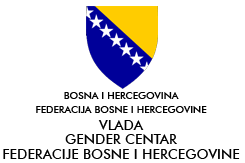 IZVJEŠTAJ O ANALIZI ZADOVOLJSTVAKORISNIKA/CA2020. godinaSarajevo, decembar 2020. godinaSADRŽAJ UVOD……………………………………………………………………………………………………………………3CILJ ISTRAŽIVANJA I METODOLOGIJA……………………………………..………………………….4 GLAVNI NALAZI ISTRAŽIVANJA…………………………………………………..……………………….5 REZULTATI ANKETE ZA ISPITIVANJE ZADOVOLJSTVA KORISNIKA GENDER CENTRA FEDERACIJE BOSNE I HERCEGOVINE 2020. godinePROFIL ISPITANIKA/ICA…………………………………………………………………………...8KOMUNIKACIJA I SARADNJA…………………………………………………………….…....12GENERALNE PREPORUKE…………………………………………………………………………….......26 „Gender Centar je od svog osnutka orijentiran ka svojim korisnicima i korisnicima jer u okviru Vlade FBIH obavlja poslove na unapređenju ljudskih prava i sloboda žena i muškaraca,  dječaka i djevojčica. Rezultati analize istraživanja zadovoljstva korisnika/ca omogućit će nam da svoje djelovanje još više usmjerimo ka našim ciljnim grupama i da još bolje odgovorimo njihovim stvarnim potrebama."       Ana Vuković, direktorica Gender Centra FBiH UVODGender Centar Federacije Bosne i Hercegovine prepoznat je kao institucija posvećena uspostavljanju potrebnih uvjeta za održivo i transparentno uvođenje koncepta upravljanja kvalitetom u okviru projekta „Program jačanja javnih institucija,“ koji kao dio podrške reformi javne uprave u Bosni i Hercegovini u ime vlada Njemačke i Velike Britanije implementira njemački Deutsche Gesellschaft für Internationale Zusammenarbeit (GIZ).Potpisivanjem Memoranduma o saradnji sa Uredom koordinatora za reformu javne uprave u julu 2020. godine, Gender Centar Federacije Bosne i Hercegovine postao je jedna od prvih institucija javne uprave u Bosni i Hercegovini koja je prepoznala važnost istraživanja zadovoljstva korisnika/ca za transparentan sistem upravljanja kvalitetom. Radna grupa Gender Centra FBiH studiozno je pristupila izradi prvog upitnika o zadovoljstvu korisnika/ica te analizi prikupljenih podataka, dijeleći uvjerenje da informacije o percepciji, očekivanju i zadovoljstvu radom Gender Centra Federacije BiH mogu doprinjeti unapređenju rada ove institicije.Savjetodavnu podršku u procesu realiziranja prvog istraživanja zadovoljstva korisnika/ica u okviru „Programa jačanja javnih institucija“ pružili su Ured koordinatora za reformu javne uprave (PARCO) i Fondacija INFOHOUSE. CILJ ISTRAŽIVANJA I METODOLOGIJA Ankete o zadovoljstvu korisnika i korisnica provode se kako bi se osigurale informacije u kojoj mjeri kvalitet rada javne uprave zadovoljava potrebe korisnika i korisnica. Osnovni ciljevi ovog istraživanja bili su:Razvijanje svijesti o potrebi provedbe anketiranja zadovoljstva korisnika/ca u namjeri bolje orijentiranosti prema potrebama i očekivanjima korisnika/caRazvijanje i promoviranje dijaloga s korisnicima/camaNeposredan kontakt sa širokim krugom korisnika/ca Prepoznavanje različitih grupa korisnika/ca i njihovih navika;Dobijanje informacija o potrebama korisnika/ca za podacima o instituciji;Dobijanje informacija o problemima korisnika/ca  u pristupu podacima institucijeOdlukom direktorice Gender Centra Federacije BiH osnovana je Radna grupa čiji zadaci su bili formuliranje cilja istraživanja, identificiranje korisničke grupe i veličine uzorka za anketu, priprema i distribuiranje Upitnika za istraživanje zadovoljstva korisnika/ica te analiza prikupljenih  odgovora. Uprkos otežanim uslovima rada uzrokovanim pandemijom COViD 19, kao i činjenicom da se u ovom periodu provodio veliki broj različitih istraživanja, Radna grupa je uspješno sprovela proces kreiranja i testiranja upitnika, anketiranja i obrade podataka u periodu oktobar i novembar 2020. godine. Samo anketiranje izvršeno je kroz online anketu, uz korištenje besplatnog alata pod nazivom Google Forms, uz omogućenu anonimnost ispitanicima/icama. Anketni upitnik, koji je kreiran slijedeći smjernice iz priručnika „Mjerenje zadovoljstva korisnika i korisnica iz javne uprave u Bosni i Hercegovini – metodološke smjernice“, obuhvatio je ukupno 17 pitanja. Upitnik je sadržavao između ostalih i: Profilna pitanja (koja se odnose na demografske, geografske, socioekonomske i druge karakteristike ispitanika i ispitanica/korisnika i korisnica)Osnovna ili sadržinska pitanja (koja su formulirana neposredno na osnovu ciljeva istraživanja)Kontrolna pitanja (pomoću kojih se verificiraju odgovori ispitanika i ispitanica, te kontroliraju  tačnost i konzistentnost upitnika u cjelini).Pitanja su podijeljena u dvije grupe: otvorenog i zatvorenog tipa. Za pitanja zatvorenog tipa korištene su skale poput dihotomne, sa višestrukim izborom i Likertove skale. Upitnik je prosijeđen na skoro 450 e mail adresa ciljnjih grupa.Pristiglo je ukupno 133 odgovora na anketu, s tim što broj odgovora varira u određenim pitanjima. U istraživanju su zastupljene sve glavne grupe korisnika i korisnica Gender Centra Federacije BiH.GLAVNI NALAZI ISTRAŽIVANJA Najviše ispitanika/ica je ženskog spola, čak 103 (78,3%). Što se tiče stručne spreme, prednjačili su ispitanici/ice visoke stručne spreme (64,1%), potom sa magisterijem (26,7%).Više od polovine ispitanika/ica je u rasponu od 30-49 godina starosti (60,6%) a najmanje je u rasponu od 15-29 godina starosti (11,4%).Odaziv ciljne grupe Centri za socijalni rad je bio najviši – čak trećina ispitanika/ica (31,3%).Većina ispitanika/ica radi u institucijama i organizacijama čije je djelovanje primarno na nivou entiteta Federacija BiH (72,4%).Više od polovine ispitanika/ica djeluje na nivou tri kantona/županije: Srednjebosanskog kantona, Kantona Sarajevo i Zapadnohercegovačkog kantona.„Provedbe strateških aktivnosti u oblasti prevencije i zaštite od nasilja u porodici“ i „Provođenja projekata“ su najčešće teme saradnje ispitanika/ica sa Gender Centrom FBiH (po 47,7%).Što se tiče frekvencije saradnje ona je najčešće „povremena“ (65,9%). Od ponuđenih 8 tematskih oblasti saradnje najviše - 34,59%  ispitanika/ica - komunicira sa Gender Centrom FBiH za potrebe medijskog izvještavanja a potom u svrhu pripreme zakonskih i podzakonskih akata (32,33%).Gender Centar FBiH svojim kompetencijama, podrškom i uslugama zadovoljava potrebe i očekivanja ispitanika/ica skoro dvije trećine ispitanika/ica: većinom da 42,3% a 33,8%  u cjelini zadovoljava.  Skoro tri četvrtine ispitanika/ica je izrazilo zadovoljstvo kvalitetom dobijenih informacija.Najčešće korišten komunikacijski kanal je direktni kontakt, na sastanku (56,3%), a najmanje e mail. Više od polovine ispitanika/ica ocjenilo je kvalitet komunikacije zaposlenika/ca Gender Centra FBiH najvišim ocjenama prema četiri indikatora: tačnost, pravovremenost, relevantnost i proaktivnost komunikacije. Najvišu ocjenu 5 za stepen zadovoljstva odnosa sa zaposlenima/icama Gender Centra FBiH dalo je više od polovine ispitanika/ica po svim indikatorima: stručnost, efikasnost,  ljubaznost, profesionalnost i informiranost.Kao inicijatora saradnje čak 71,7% ispitanika/ica je prepoznalo Gender Centar FBiH.Web stranicu Gender Centra FBiH većina ispitanika/ica rijetko posjećuje (59,5%) a vrlo često 33,6%. Informacije na web stranici Gender Centra FBiH vrlo lako pronađe većina ispitanika (70,2%)Kao najznačajnije u saradnji sa Gender Centrom FBiH ispitanici/ice su dali 80 komentara od kojih izdvajamo kao ilustrativne:Točnost i odgovornostPravovremenost i uključenost u relevantne teme ravnopravnosti spolovaOni su baza podataka koji se tiče širokog polja rodne ravnopravnostiSvaka suradnja s GCFBiH je bila uspješna, odnosno ostvareni su dobri rezultati što i jest bit svake suradnjeUčenje o novim stvarima i upoznavanje novih ljudi, koji svojom stručnošću i iskustvom u svom području rada pomažu i meni u mom posluPrevencija i borba protiv obiteljskog nasiljaŠto se tiče preporuka za unapređenje rada. većina komenatara je bila napisana u pohvalnom obliku. Od preporuka izdvajamo slijedeće kao ilustrativne:Pohvale za dosadašnji rad. Preporuka za naredni period: potrebno je aktivnosti GC FBiH "spustiti" i na nivoe svake lokalne zajednice u FBiH i to preko nadležnih Centara za socijalni rad čime će se i sami Centri animirati da budu dodatno aktivni i uključeni kako bi na taj način, između ostalog, dodatno unaprijedili svoje kompetencijeRazmotriti otvaranje naloga na društvenim mrezama radi lakšeg praćenja, Razmotriti procjene pristupačnosti web stranice u skladu sa Direktiva (EU) 2016/2102 Europskog parlamenta i Vijeća od 26. oktobra 2016. o pristupačnosti internetskih stranica i mobilnih aplikacija tijela javnog sektora i/ili Web Content Accessibility GuidelinesBilo bi dobro da se uspostavi bolja saradnja sa Gender Centrom RS, ili da određene aktivnosti provodite i na teritoriji RSMožda bi Gender Centar mogao povremeno da kontaktira novinare i predloži im određenu temu koja je trenutno aktuelna, ili za koju smatra da bi se trebalo izvještavati o njoj ali nije dovoljno zastupljena u javnom prostoruREZULTATI ANKETE ZA ISPITIVANJE ZADOVOLJSTVA KORISNIKA/ICA GENDER CENTRA FEDERACIJA BIHPROFIL ISPITANIKA/ICA1. Spol ispitanika/icaNajviše ispitanika/ica je bilo ženskog spola, čak 103 (78,3%). Kao osoba muškog spola izjasnilo se 25 osoba (19,1%) a 3 osobe (2,3 %) smatralo je da odgovor nije važan za istraživanje. 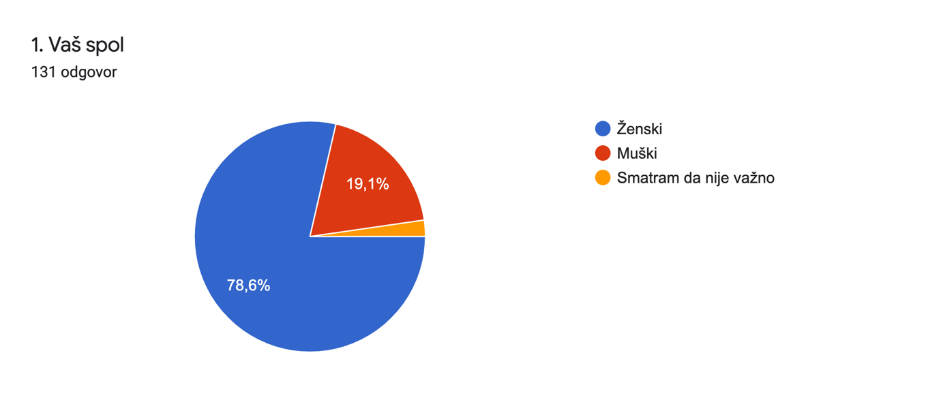 Grafikon 1.2. Stručna sprema ispitanika/icaŠto se tiče stručne spreme, prednjačili su ispitanici/ice visoke stručne spreme – 84 osobe (64,1%), potom sa magisterijem 35 (26,7%), te višom školom 7  (5,3%)  i doktoratom 5 osoba (3,8%).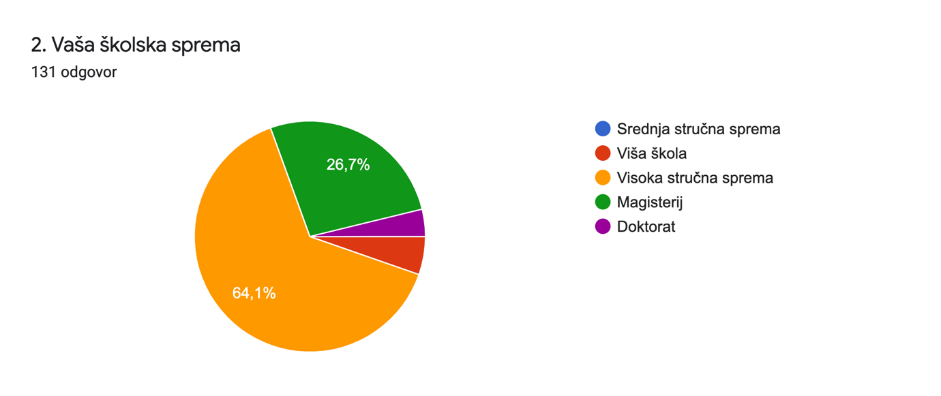 Grafikon 2.3. Starosni profil ispitanika/icaViše od polovine ispitanika/ica je u rasponu od 30-49 godina starosti (60,6%) a najmanje je u rasponu od 15-29 godina starosti (11,4%).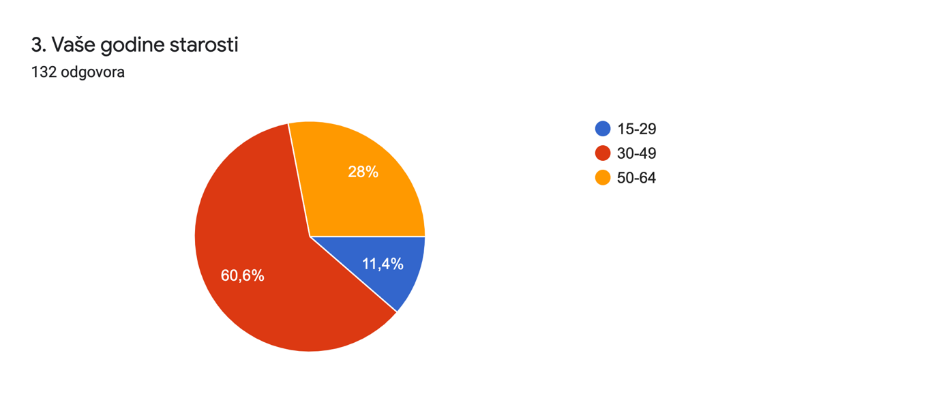 Grafikon 3.4. Ciljne grupe istraživanjaOdaziv ciljne grupe Centri za socijalni rad je bio najviši – 41 odgovor (31,3%), potom slijede domaće nevladine organizacije sa 15 ispitanika/ica (11,5%) te konsultanti/ice sa 12 (9,2%) 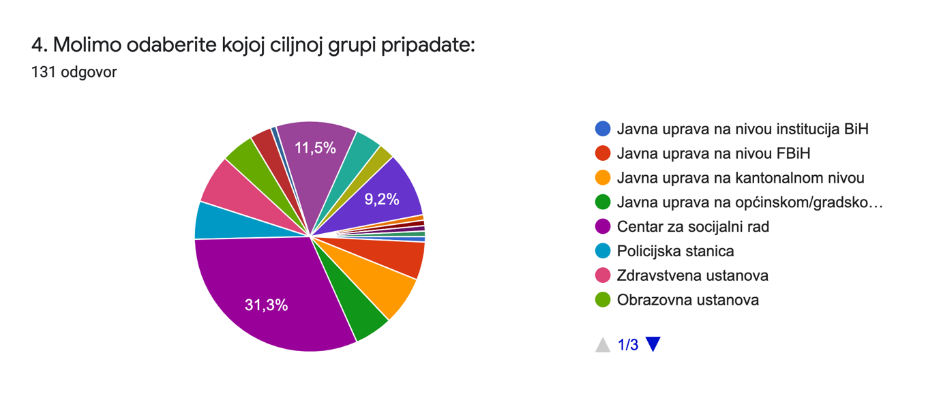 Grafikon 4.Slijedi pregled broja ispitanika/ica po ciljnoj grupi, od najvišeg ka najnižem broju: 4.1. Nivo djelovanja ispitanika/icaVećina ispitanika/ica radi u institucijama i organizacijama čije je djelovanje primarno na nivou entiteta Federacija BiH – 92 (72,4%) te potom na državnom nivou 30 (23,6%). Entitetski nivo Republika Srpska je bio zastupljen sa 5 ispitanika/ice (3,9%), dok iz Brčko distrikta nije bilo odgovora. 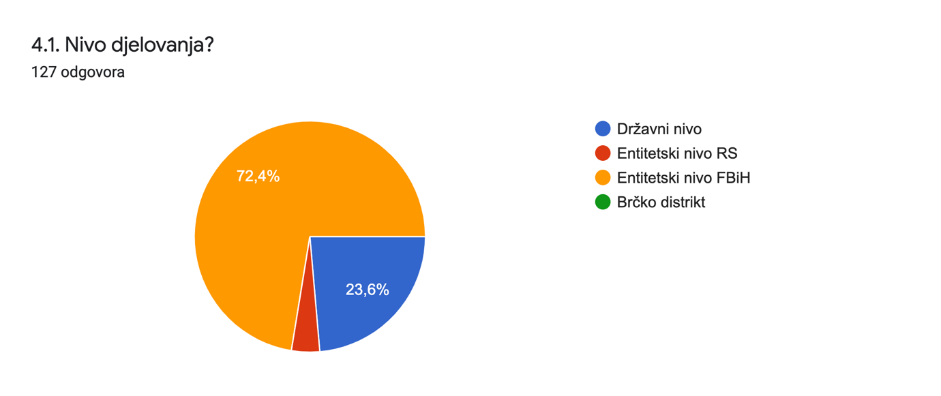 Grafikon 5.4.1.1. Pregled djelovanja ispitanika/ica po kantonima/županijamaDetaljnija analiza pokazuje da više od polovine ispitanika/ica djeluje na nivou tri kantona/županije: Srednjobosanskog kantona 29 (24,8%), Kantona Sarajevo 23 (19,7%) i Zapadnohercegovačkog kantona 19 (16,2%).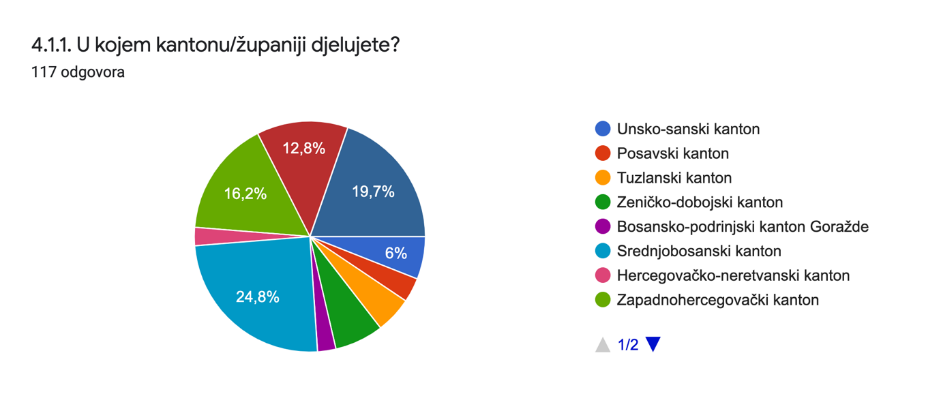 Grafikon 6.Slijedi pregled broja ispitanika po kantonima, od najvišeg broja ka najnižem: KOMUNIKACIJA I SARADNJA5. Oblasti saradnje sa Gender Centrom FBiHNa pitanje  „Navedite povodom kojih od slijedećih poslova ostvarujete saradnju sa Gender Centrom FBiH“ odgovorilo je 130 ispitanika/ica. Pitanje je omogućavalo ispitanicima da daju više odgovora.   Najčešće ispitanici/ice sarađuju sa Gender Centrom FBiH, i to u istom omjeru od po 62 osobe (47,7%), povodom „Provedbe strateških aktivnosti u oblasti prevencije i zaštite od nasilja u porodici“ i „Provođenja projekata.“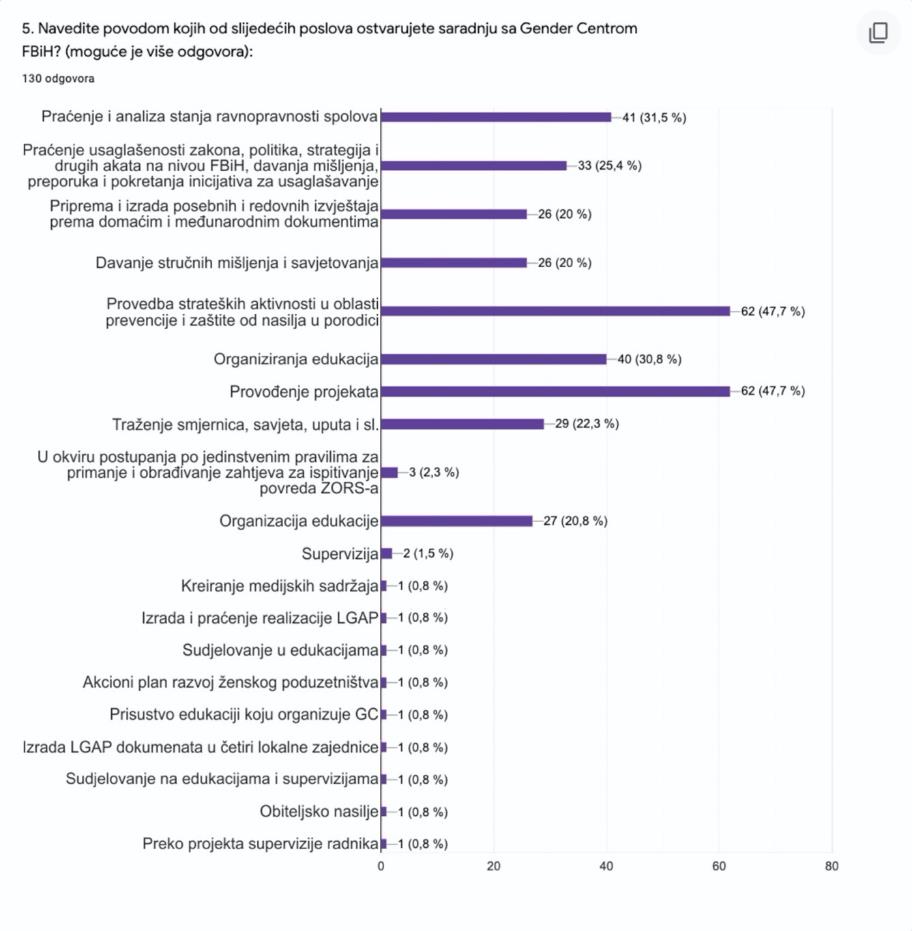 Grafikon 7.6. Učestalost saradnjeŠto se tiče frekvencije saradnje sa Gender Centrom FBiH, 87 (65,9%) opisalo je saradnju kao povremenu. Na mjesečnom nivou sarađuju 23 osobe (17,4%), sedmično 4 (3%) a svakodnevno 6 (4,5%) ispitanika/ica. Svega 12 rijetko ili nikako do sad nije sarađivalo sa Gender Centrom FBiH.  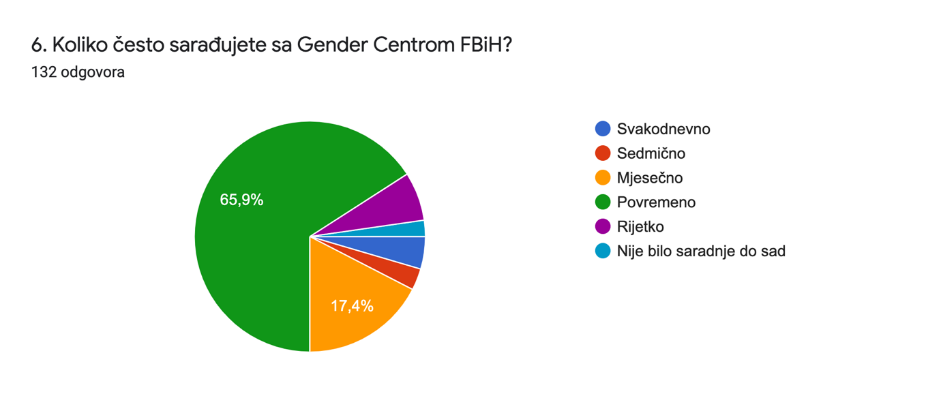 Grafikon 8.7. Svrha saradnje sa Gender Centrom FBiHOd ponuđenih osam tematskih oblasti saradnje najčešće ispitanici/ce sarađuju i komuniciraju povodom  „potreba medijskog izvještavanja“- 34,59% ispitanika/ica.Slijedi pregled odgovora najčešćih razloga komunikacije ispitanika/ica po tematskim cjelinama: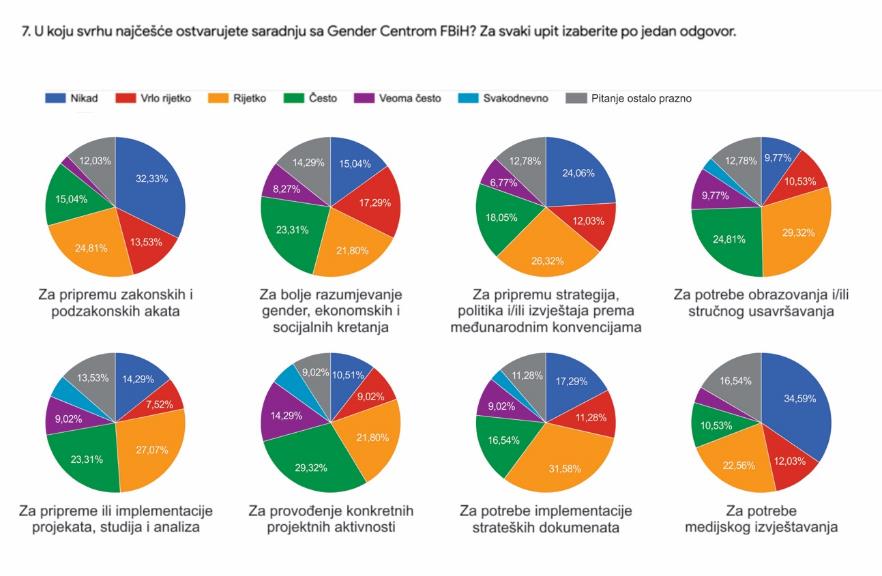 Grafikon 9.8. Stavovi ispitanika/ica o stepenu zadovoljstva kompetencijama, podrškom i uslugama     Gender Centra FBiHGender Centar FBiH svojim kompetencijama, podrškom i uslugama većinom da zadovoljava njihove potrebe i očekivanja, smatra 55 ispitanika/ica (42,3%) dok za 44 osobe (33,8%)  u cjelini zadovoljava.  Djelimično da, djelimično ne odgovorilo je 29 (22,3%) ispitanika/ica a svega 2 osobe (1,5%) je dalo negativnu ocjenu – većinom ne.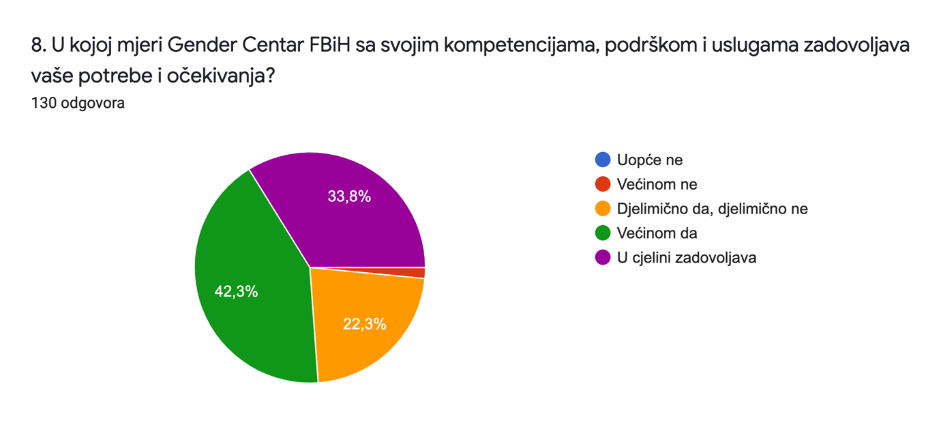 Grafikon 10.8.1. Na otvoreno i vezano potpitanje  8.1. „Ukoliko je vaš odgovor na prethodno pitanje "Uopće ne" ili „Većinom ne“ molimo upišite preporuke za unapređenje kvaliteta dostavljenih informacija“ pristigla su dva odgovora:Nismo do sad uopće ostvarili kontakt, ovo nam je prvi kontakt. U budućnosti bi voljeli imati kvalitetnu suradnjuNemamo nikakvih kontakta9. Kvalitet informacija Gender Centra FBiHSkoro tri četvrtine ispitanika/ica je izrazilo zadovoljstvo kvalitetom dobijenih informacija, pokazuje analiza pristiglih odgovora na naredno pitanje o ocjeni kvaliteta dobijenih informacija. Veoma zadovoljno je 41 osoba (31,5%), Vrlo zadovoljno 38 (29,5%) a Zadovoljno/a 33 (25,4%)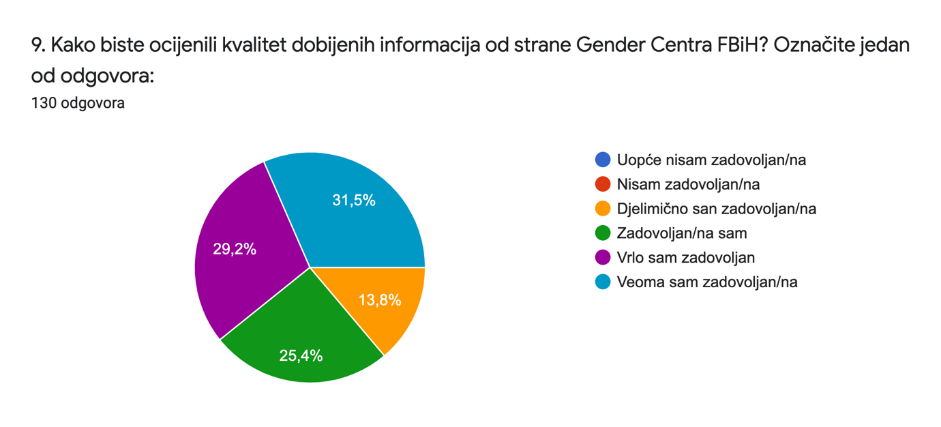 Grafikon 11.9.1. Kako na prethodno pitanje nije bila niti jedna negativna ocjena, očekivano je da na vezano potpitanje 9.1. „Ukoliko je vaš odgovor na prethodno pitanje "Uopće nisam zadovoljan/na" ili „Nisam zadovoljan/na“ molimo upišite preporuke za unapređenje kvaliteta dostavljenih informacija“ nije stigao niti jedan odgovor. 10. Najčešći načini komunikacije ispitanika/ica sa Gender Centrom FBiHOd ponuđenih šest kanala komunikacije sa Gender Centrom FBiH, 56,3% identificiralo je direktni kontakt, na sastanku kao najčešći način komuniciranja. Telefonski kontakt koristi 54,7% ispitanika/ica; dok je kanal putem pošte tj. putem protokola na trećem mjestu najčešće korištenih sa 49,2% odgovara.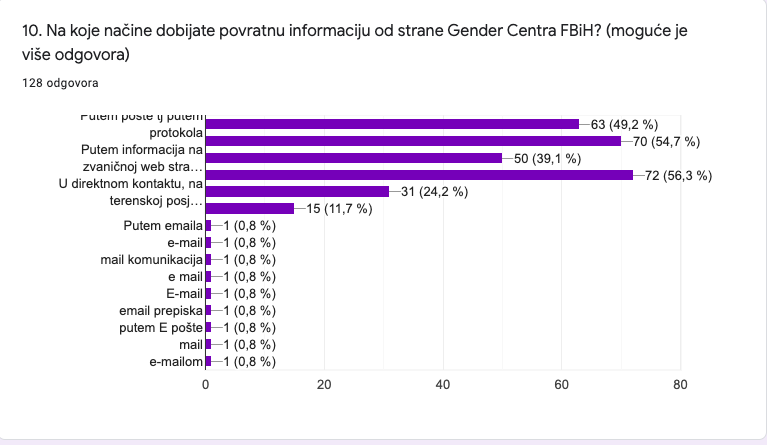 Grafikon 12.11. Stavovi o kvaliteti komunikacije Kvalitet komunikacije zaposlenika/ca Gender Centra FBiH ocjenjen je najvišim ocjenama u sva četiri indikatora: najvišu ocjenu „veoma dobro“ više od 60% ispitanika dalo je za tačnost, 57,1% za pravovremenost, 60% za relevantnost, a 51.8% za proaktivnost komunikacije. 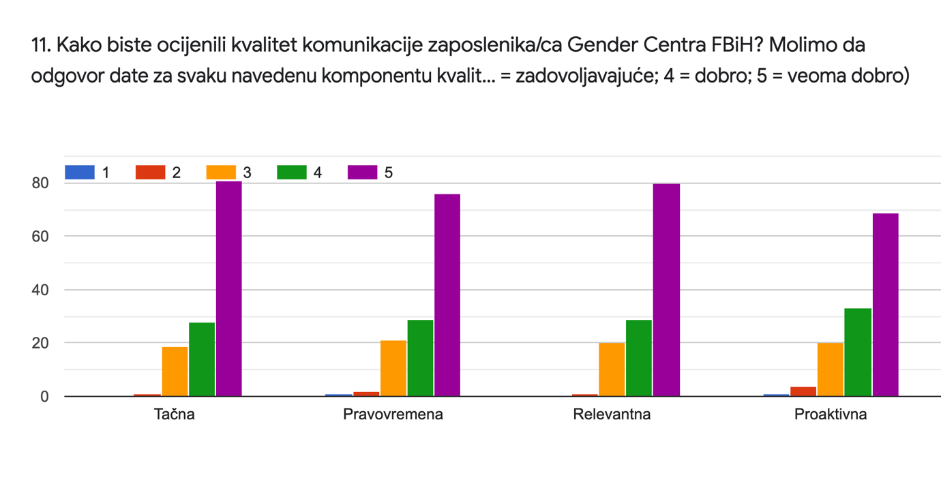 Grafikon 13.11.1. Na vezano potpitanje sa ponuđenom mogućnošću otvorenog odgovora pristigle su tri preporuke za unapređenje kvalitete komunikacije:U modernom svijetu se traži brzina, organizacijski problemi nikako ne smiju da utiču ni na brzinu, a još manje kvalitet odgovoraMoja ocjena na prethodno pitanje je za neke ocjena 4, a za neka ocjena 5 samo što vam skala nije brojčano označena kao u pojašnjenju za odgovor. Svaka pohvala za rad i angažman Gender Centra FBiHNema komunikacije12. Stavovi ispitanika/ica o stepenu zadovoljstva odnosom sa Gender Centrom FBiHNaredno pitanje o stepenu zadovoljstva odnosa sa zaposlenima/icama Gender Centra FBiH po određenim aspektima, ispitanici su mogli ocjeniti po skali od 1 (loše) do 5 (veoma dobro). Svih pet indikatora najčešće je ocjenjeno najvišom ocjenom 5 „veoma dobro“: Samo jedan ispitanik/ica je dalo ocjenu 1 (veoma loše) po indikatoru efikasnost, a svega 6 od 133 ispitanika/ica je dalo ocjenu 2 (loše) za indikatore: efikasnost (1) profesionalnost (1), ljubaznost i informiranost (po 2 osobe).  Osamnaest osoba je ostavilo opciju za odgovor praznom. 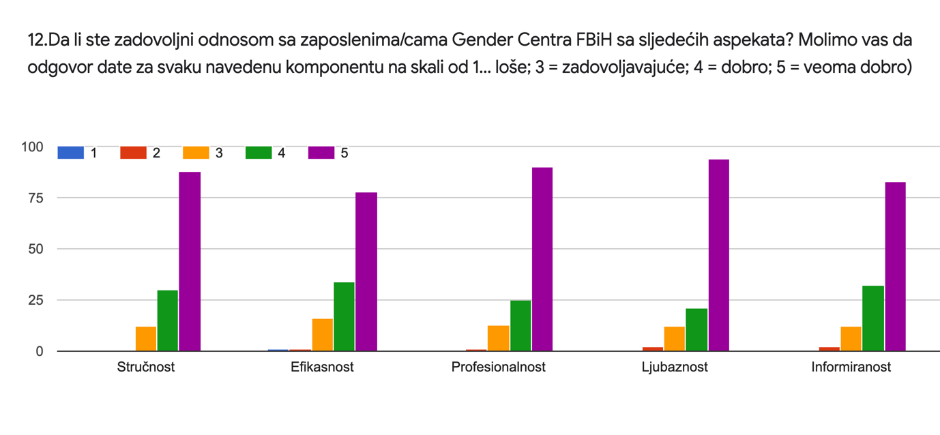 Grafikon 14.12.1. Na vezano potpitanje (12.1.)  za unapređenje odnosa date su slijedeće dvije preporuke:Unutarnja organizacija treba da se poboljšaNedostaju ocjene 4 i 5 kojim bih izvršila ocjenjivanje na prethodno pitanje13. Inicijativa za saradnjuOd 127 ispitanika/ica koji su odgovorili na naredno pitanje „ko je inicirao međusobnu saradnju“  čak  91 (71,7%) je prepoznalo Gender Centar FBiH kao inicijatora.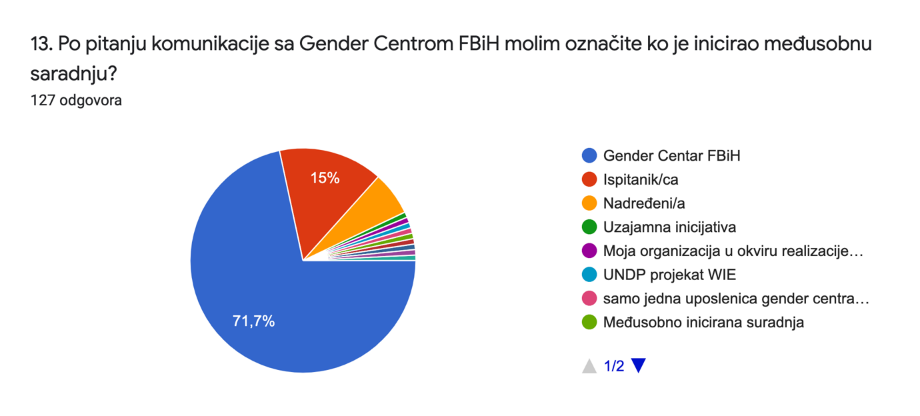 Grafikon 13.14. Posjećenost web stranice Gender Centra FBiHWeb stranicu Gender Centra FBiH rijetko posjećuje većina ispitanika/ica - 78 (59,5%), vrlo često 44 (33,6%), svakodnevno svega 2 osobe (1,5%) a do sada nije nikada 7 (5,3%).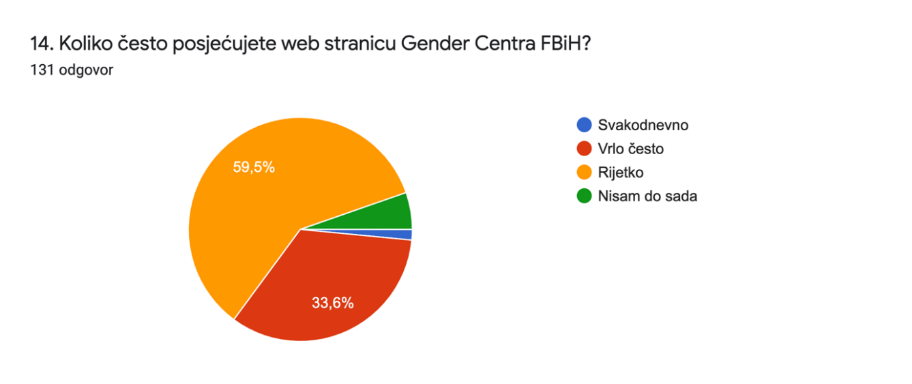 Grafikon 14.15. Dostupnost informacija na web straniciInformacije na web stranici Gender Centra FBiH da, vrlo lako pronađe većina ispitanika (87 ili 70,2%), a da, ne baš lako 26 (21%).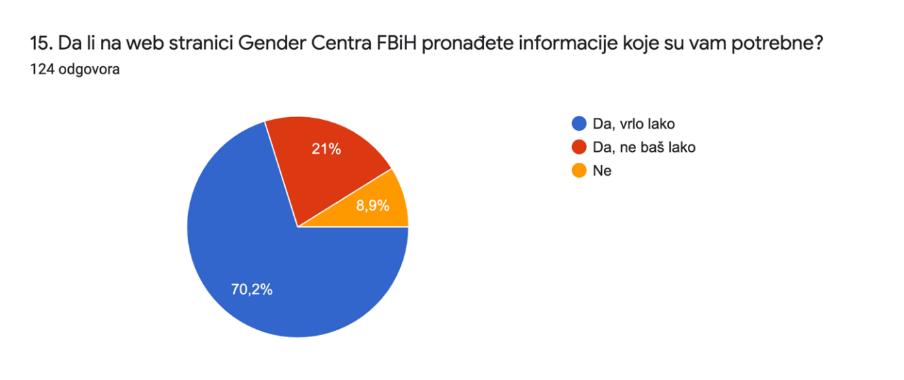 Grafikon 15.16. Stavovi i komentari o najznačajnijim aspektima saradnje sa Gender Centrom FBiHNa pretposljednje otvoreno pitanje „Šta izdvajaju kao najznačajnije u saradnji sa Gender Centrom FBiH“ pristigla su 84 potpuna komentara: EdukacijeTočnost i odgovornostPravovremenost i uključenost u relevantne teme ravnopravnosti spolovaOni su baza podataka koji se tiče širokog polja rodne ravnopravnostiIzrada GAP-a SBKSve već gore navedeno, efikasnost, stručnost, ljubaznostProfesionalnost i konkretnost u odgovorimaProfesionalnost i proaktivnostSpremnost na suradnju. Profesionalnost i sposobnostEdukacijeDobro odabrane temeMarljivost, poduzetnost i profesionalnostUvijek sam dobila vrlo konkretne (ali ne formalne i bezlične!) odgovore na moja pitanja. Postavljeni rok je uvijek bio ispoštovan, a atmosfera komuiciranja izuzetno prijatna i prijateljskaProvođenje projektaMogućnost pohađanja supervizijskih susretaKontaktEdukacijaInformacije, edukacije, podrškaTransparentnost, informiranost i zalaganje za unapređenjeDosljedna primjena zakona u različitim predmetima, efikasnost, senzibilitet, dobra komunikacijaSpremnost na dijeljenje informacija i ažurnost u odgovoru na upiteRazumijevanje i stručnost uposlenihEdukacija i razmjena mišljenjaOrganiziranje edukacijaStrategija za prevenciju i borbu protiv nasilja u porodici porodici (2013-2017)Unapređenje rada Koordinacionog tima za praćenje Protokola o postupanju u slučajevima nasilja u porodici.Bolje kompetencije i suradnja sa svim institucijama koje sudjeluju u borbi protiv nasilja u obitelji te bolji efekt u provedbi zakonskih odredbiProvedba strateških aktivnosti u oblasti prevencije i zaštite od nasilja u porodiciIsti na adekvatan način znaju prenijeti odnosno približiti - pojasniti određenu nedoumicu u vezi provođenja određenih Zakonskih okviraMogućnost konzultiranja i savjetovanja u provedbi svih aktivnosti vezane za nasilje u obiteljiSudjelovanje na konferenciji „Multidisciplinarni pristup prevenciji i borbi protiv nasilja u porodici“ u Sarajevu, 12.mj, 2019. godineStručnost, profesionalnostZakon o zaštiti od nasilja u porodici i Pravilnik o provođenju zaštitnih mjera koje su u nadležnosti policijeEdukacije po pitanju nasilja u obiteljiDobijem informacije koje su mi potrebne za radSudjelovanje na konferenciji „Multidisciplinarni pristup prevenciji i borbi protiv nasilja u porodici“ u 12.mj. 2019. godineZajednički rad u cilju postizanja ravnopravnosti polova u BiHImplementacija Projekta Gender Centra FBiH Unapređenje pristupa multisektorskim uslugama za žrtve rodno zasnovanog nasilja na županijskom i općinskom nivou za područje Hercegbosanske županijeProaktivnost da budu uključeni u donošenje zakonskih rješenjaKvalitetne edukacije i radionicePomoć pri uspostavljanju Multidisciplinarnih timovaProaktivna komunikacija usmjerena na ostvarivanje društveno odgovornih ciljevaPomoć pri izradi dokumenata i edukacijuProfesionalizam i zainteresovanost uposlenika kao i razvojna politikaSvaka suradnja s GCFBiH je bila uspješna, odnosno ostvareni su dobri rezultati što i jest bit svake suradnjeTačnost, efikasnost i poštovanje svih dogovorenih obaveza i rokovaEfikasnost i profesionalizam u ocjeni LGAPOtvorenost za unapređenje pristupaProaktivnost, posvećenost, profesionalnostProfesionalnost, pravovremene informacijeProaktivnost i posvećenost ostvarivanju ciljeva relevantnih za postizanje većeg stepena rodne ravnopravnosti i prevencije svih oblika nasiljaLjubaznost i dostupnost uposlenika Gender Centra Korektnost, profesionalizam, odgovornostProfesionalnost i stručnost koju su njihovi zaposleni spremni uvijek ponuditiOzbiljnost u pristupu i stručnost osobljaEdukacije profesionalaca zdravstvenog, prosvjetnog i socijalnog sektora, policije i sudstva, zajedničke edukacije profesionalaca iz navedenih institucija, podršku realizacije akcionih planova u lokalnim zajednicama, podršku žrtvama i počiniteljima nasiljaAnaliza stanja rodne ravnopravnosti u poljoprivrediBrza i efikasna komunikacija, lakoća u dogovaranju, podrška kroz projekteSupervizijske susretePosredno surađujem preko centra za socijalni radOtvorenost za saradnju i dostupnostTrening za medijske profesionalce na kojim je trenerica F. Bećirović probudila moj interes za Gender teme. Između ostalog zbog toga su nastale različite teme i emisije o Gender temamaZnanja koja ću koristiti u svom daljnjem radom. Obzirom da sam kratko na ovom radnom mjestu, svako stručno usavršavanje mi je dobro došloSaradnja u vezi izrade Protokola postupanja nadležnih institucija u borbi i suzbijanju nasilja u porodici, izradi Akcionog plana kao i edukacija za uposlenike određenih institucija i ustanova koje u svim radu provode ProtokolPripreme i izvedbe projekataNema potrebeOrganizaciju i supervizijuSaradnja na uspostavi baze podataka nasilja u porodiciProaktivnost i izuzetna suradnjaDrugačije viđenje o nasilju u obitelji (sa gledišta svih institucija)Pravovremene informacije, stručnost, profesionalnost, odgovornost uposlenika, organizacija i realizacija određenih projekata i sl.Stručnost zaposlenih i spremnost na suradnjuOdgovornost, profesionalnost, fleksibilnostUčenje o novim stvarima i upoznavanje novih ljudi, koji svojom stručnošću i iskustvom u svom području rada pomažu i meni u mom posluPrevencija i borba protiv obiteljskog nasiljaEdukacija za voditelja tretmana za počinitelje obiteljskog nasiljaDoprinos razvoju Centra i stručnih radnika u CentruProvođenje različitih edukativnih projekataIzuzetno kvalitetna i profesionalna saradnja sa stručnim saradnicima Gender Centra FBiH na realizaciji mnogih projekata i aktivnosti a posebno iz oblasti prevencije i zaštite od nasilja u porodiciPodrška i pomoć uspostavljanja multisektoralnog tima za prevenciju i borbu protiv nasilja, edukacije, informacije17. Preporuke za unapređenje rada Gender Centra FBiHNa posljednje, također otvoreno pitanje o „generalnom komentaru ili preporuci za unapređenje rada Gender Centra FBiH“ odgovorilo je 70 ispitanika/ica:Kao i u dosadašnjoj praksi nastaviti raditi na uključenosti svih dionikaVidljivija/bolja javna promocija sjajnih analiza i ostalih tekstova koje radeSaradnja i pružanje svih vidova pomoći su odličniStručno osoblje, profesionalno ophođenje i efikasnoViše informacija je potrebno na njihovoj web straniciNadamo se ostvarenju suradnje i poboljšanju kvalitete rada u našoj školi uz Vašu podrškuSve je odličnoDa nastave biti uporni i odvažniMožda bi Gender centar mogao povremeno da kontaktira novinare i predloži im određenu temu koja je trenutno aktuelna, ili za koju smatra da bi se trebalo izvještavati o njoj ali nije dovoljno zastupljena u javnom prostoruSve pohvale za zaposlene u Gender CentruJako sam zadovoljna dosadašnjom suradnjom s njima i bilo bi mi jako drago da prošire svoju djelatnost u ZHŽ-uNišta posebnoSamo tako nastaviteJako sam zadovoljna sa radom Gender Centra i stručnosti djelatnikaMislim da širenjem polja djelovanja u sistem stručnog usavršavanja sa procjenama potreba, supervizije i podrške osobama koje rade direktno sa stanovništvom je od velikog značajaViše certificiranih edukacija dostupnih većem broju stručnjakaOrganizirati tematske update sastanke otvorene za informiranu javnostViše promocije/vidljivosti rada Gender Centra FBiH. Mnogi ne znaju za vaš rad, izuzev ako ne dobiju informaciju od druge osobaNastavite sa svojim radom, radujem se susretuZadovoljna sam sa radom Gender Centra FBiHSretno u budućem raduZadovoljna sam sa radom Gender Centra FBiHSmatram da bi osim godišnjih prezentacija odnosno izvještaja trebali održavati određena predavanja veoma češće (svakog tromjesečja)Pohvalna dostupnost i informiranost djelatnika iz Gender Centra FBiHSve super, podrška za nastavak projekata i daljeNemam komentarGender Centar radi jako dobro i trebali bi preuzeti i druga područja za rad a samim time i povećati broj uposlenihSuper je ekipa Gender Centra FBiH (pogotovo gđa Fatima i gosp Zlatan) i želim im puno uspjeha u realizaciji projekata, te što više zajedničke suradnje, angažmana, edukacija i podrške u radu.Obzirom na jako uspješnu dosadašnju suradnju s kojom smo jako zadovoljni nemam komentara ni preporuke za unapređenje rada Gender Centra FBiHPohvale za dosadašnji rad. Preporuka za naredni period: potrebno je aktivnosti GC FBiH "spustiti" i na nivoe svake lokalne zajednice u FBiH i to preko nadležnih Centara za socijalni rad čime će se i sami Centri animirati da budu dodatno aktivni i uključeni kako bi na taj način, između ostalog, dodatno unaprijedili svoje kompetencijeSve pohvala, samo nastavite takoRazmotriti otvaranje naloga na društvenim mrežama radi lakšeg praćenja. Razmotriti procjene pristupačnosti web stranice u skladu sa Direktiva (EU) 2016/2102 Europskog parlamenta i Vijeća od 26. oktobra 2016. o pristupaćnosti internetskih stranica i mobilnih aplikacija tijela javnog sektora i/ili Web Content Accessibility GuidelinesOstanite takvi kakvi jeste, a uvijek može boljeBilo bi dobro da se uspostavi bolja saradnja sa Gender Centrom RS, ili da određene aktivnosti provodite i na teritoriji RSS obzirom na resurse sa kojima raspolažu i područje odgovornosti, smatram da GCFBiH obavlja sjajan posao svakodnevnoMislim da će komunikacija sa Gender Centrom FBiH biti značajnija u narednom periodu a posebno prilikom realizacije aktivnosti iz LGAPaTransparentniji rad, više informacija prema van, posebno na web stranici, ne samo u vidu vijesti (o projektima, sastancima i sl.), nego u vidu objavljivanja podataka, izvjestaja, stavova. Centar se čini pomalo pasivan u tom smislu, jer ne informiraju javnost o svome raduMenadžment koji je odgovoran, motivacija osoblja i efikasniji rad na različitim područjima djelovanjaGC FBiH ima veoma mnogo zadataka i široke nadležnosti za što bi bilo potrebno još stručnog osoblja. Takođe, rezultati i ostvarenja GC nisu prepoznati u javnosti i mogli bi biti vidljivijiNemam ideja za unapređenje rada, da nastavite kao i do sadaMislim da Gender Centar ulaže velike napore u svom radu, potreban je veći pritisak na lokalne zajednice i Kantonalna ministarstva u čijem se resoru i nalaze Centri za socijalni rad, kako bi se žrtvama obiteljskog nasilja mogla pružiti što adekvatnija zaštita i stručna pomoćViše podrške za nevladine organizacijeCijenim dostupnost informacija i rad sa profesionalcima na lokalnom nivou, prisustvo uposlenika Gender Centra na radnim sastancima u lokalnim zajednicama i osnaživanje profesionalaca kao i korisnika-klijenata institucija koji su u fokusu (žrtve obiteljskog nasilja i drugi...)Edukacija žena na svim nivoima, edukacija uposlenika uprave od lokala do državnog nivoa, a posebno onih koji donose odlukeOd mene samo jedno veliko hvala, svaka vaša organizirana edukacija i sastanak puno je pomoglo! HVALAPotrebno je više promocije rada i aktivnosti, više uključenosti u rješavanje ključnih problema, podnošenje inicijativa, unaprijeđenje rada drugih institucijaRazmjena informacija, održavanje edukacijaOrganizacija radaViše direktne suradnje sa školamaPreporuka je samo da nastavite istim radom i tempom Proaktivniji uticaj na kreiranje javnih politikaOtvorenost prema medijima, stučan i zanimljiv pristup treninzima i radu sa medijima mogli bi zainteresirati više medijskih profesionalaca da kvalitetno, odgovorno i domišljato izvještavaju o Gender temama. To bi moglo rezultirati sa više medijskih izvještaja, priča i emisija koje nisu vezane uz specifične datumeZadovoljna sam dosadašnjim radom i suradnjom.Prezadovoljna ostvarenom saradnjom sa Gender Centrom FBiH. Želim im uspjeh u daljem radu i našoj saradnjiBačeni novciNastaviti na pružanju stručne edukacije stručnjacima u slučajevima nasilja u obitelji. Po tom pitanju organizirati stručnu multisektoralnu poduku stručnjacima koji direktno rade na prijavama nasilja u obitelji.Gender Centar bi u okviru svoje djelatnosti trebao podržati Centre u smislu podrške žrtvama nasilja u porodiciOdržavanje sastanaka i edukacijaSvakako više uključivati škole kao obrazovne ustanove u vaše projekteNastaviti suradnju kao i do sada ( po potrebi)Posebna pohvala za gosp. Bečirović Fatimu, obzirom da smo najčešće u kontaktu s njom kada je u pitanju rad sa JU Centrom za socijalni rad. Ista nam je na raspolaganju i sa njom najčešće direktno komunciramo telefonskim putem ili preko email adresa. Ljubaznost i profesionalnost na nivou!NemamTreba se više posvetiti izmjenama i dopunama zakona i njihovoj primjeniNemam nikakvu zamjerku niti preporukuViše raznovrsnih edukacija i supervizijaGender Centar FBiH je stručna, poslovna i aktivna organizacijaNastaviti samo ovako!Rad Gender Centra FBiH smatram bitnim, korisnim i neophodnimSve pohvale za rad Gender Centra FBiHGENERALNE PREPORUKE Preporuke koje su ispitanici/ce naveli mogu se podvesti u tri kategorije:Povećana vidljivost Gender Centra FBiH u javnosti i medijimaUspostava/uvećana saradnja na lokalnom nivou naročito školama i centrima za socijalni radOrganizacija edukacija Ispitanici/ce su nedvosmisleno dali najviše ocjene rada Gender Centra Federacije BiH ali smatraju da je potrebna bolja javna promocija sjajnih analiza i drugih tekstova koje Gender Centar radi u javnosti. Unapređenje kvalitete i frekvencije objavljivanja informacija na web stranici kao i otvaranje naloga na društvenim mrežama su također spomenuti kao konkretni prijedlozi za unapređenje. Otvorenost Gender Centra prema medijima, treninzi za medije kao i rad sa medijima, smatraju ispitanici/ce, moglo bi rezultirati većom zainteresiranošću medijskih profesionalaca/ki da kvalitetno, odgovorno i domišljato izvještavaju o gender temama. Iz gore navedenog proizilaze slijedeće potrebne aktivnosti:Povećati broj i kvalitet objava na web stranici Gender CentraProaktivno djelovati prema medijima (treninzi za medije, sastanci sa novinarima/kama, Predlaganje temaProvoditi više javnih i medijskih kampanja tokom godinePojačati unutrašnje kapacitete osoblja za rad na kvalitetnoj i kontinuiranoj promociji rada i rezultata Gender Centra  Saradnja na lokalnom nivou je prepoznata kao dobra, ali kao prostor za unapređenje ispitanici/ce vide u saradnji sa školama kao i osobama koje rade sa stanovništvom.  Nastaviti sa uključenosti svih dionika ravnopravnosti spolova je prepoznato kao važno u narednom periodu, kao i proaktivniji uticaj na kreiranje javnih politika. Iz gore navedenog proizilaze slijedeće potrebne aktivnosti:Širenje polja djelovanja u sistem stručnog usavršavanja sa procjenama potreba, supervizije i podrške osobama koje rade direktno sa stanovništvomOrganiziranje tematskih sastanakaPredavanja na tromjesečnom nivouUključivanje škola kao obrazovnih ustanova u projekte Gender CentraPotreba za većim brojem edukacija od strane Gender Centra također je prepoznata kao preporuka od jednog dijela ispitanika/ica. Iako je Edukacija navedena kao jedno od najkorisnijih elemenata saradnje sa Gender Centrom ispitanici/ice posebno navode potrebu za stručnom edukacijom stručnjaka u slučajevima nasilja u porodici. Iz gore navedenog proizilaze slijedeće potrebne aktivnosti:Organizirati i implementirati veći broj edukacija i supervizija za stručnjake/inje u oblasti porodičnog nasilja, kao i multisektorsku podršku onima koji direktno rade sa prijavama  nasilja u porodiciU slučaju dekapacitiranosti Gender Centra i/ili nastavka pandemiološke krize, napraviti online kurseve na stranici Gender CentraEdukacija uposlenika/ica uprave (od lokalnog do državnog nivoa) Centar za socijalni rad41Domaća nevladina organizacija15Konsultanti/konsultantice 12Javna uprava na kantonalnom nivou 9Zdravstvena ustanova 9Javna uprava na nivou FBiH 7Javna uprava na općinskom/gradskom nivou 7Policijska stanica 7Obrazovna ustanova6Međunarodna nevladina organizacija5Pravosuđe4Mediji3Akademska zajednica1Lokalna razvojna agencija1Međunarodna vladina agencija1Javna uprava na nivou RS1Nevladin sektor1Javna uprava na nivou institucija BiH 1Srednjobosanski kanton29Kanton Sarajevo23Zapadnohercegovački kanton19Kanton 1015Zeničko-dobojski kanton8Unsko-sanski kanton7Tuzlanski kanton6Posavski kanton4Bosansko-podrinjski kanton Goražde3Hercegovačko-neretvanski kanton3Za potrebe medijskog izvještavanja34,59%Za pripreme zakonskih i podzakonskih akata32,33%Za potrebe implementacije strateških dokumenata31,58%Za provođenje konkretnih projektnih aktivnosti29,32%Za potrebe obrazovanja i/ili stručnog usavršavanja29,32%Za pripreme ili implementacije projekata, studija i analiza27%Za pripremu strategija, politika i/ili izvještaja prema međunarodnim konvencijama26,32%Za bolje razumjevanje gender, ekonomskih i socijalnih kretanja23,31%Stručnost 74,4%Profesionalnost70,6%Ljubaznost67,7%Informiranost62,4%Efikasnost 58,6%